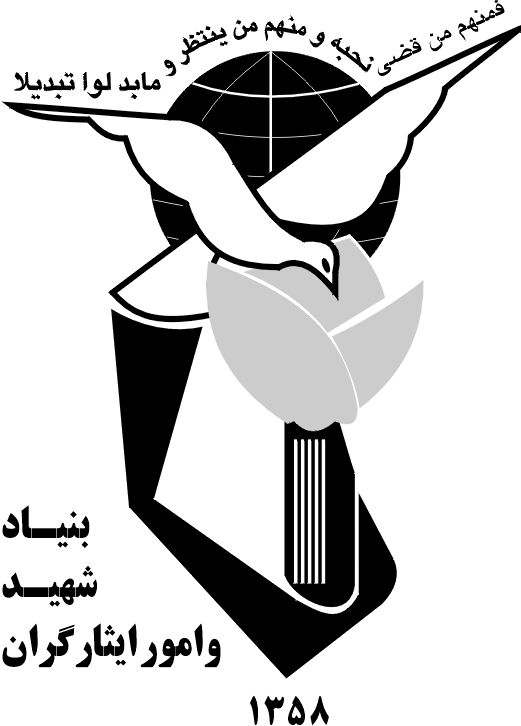 بااهداء جوایز نفیس به نفرات برترمهلت ارسال پاسخنامه : ......................................................................................ردیفالفبجد12345678910